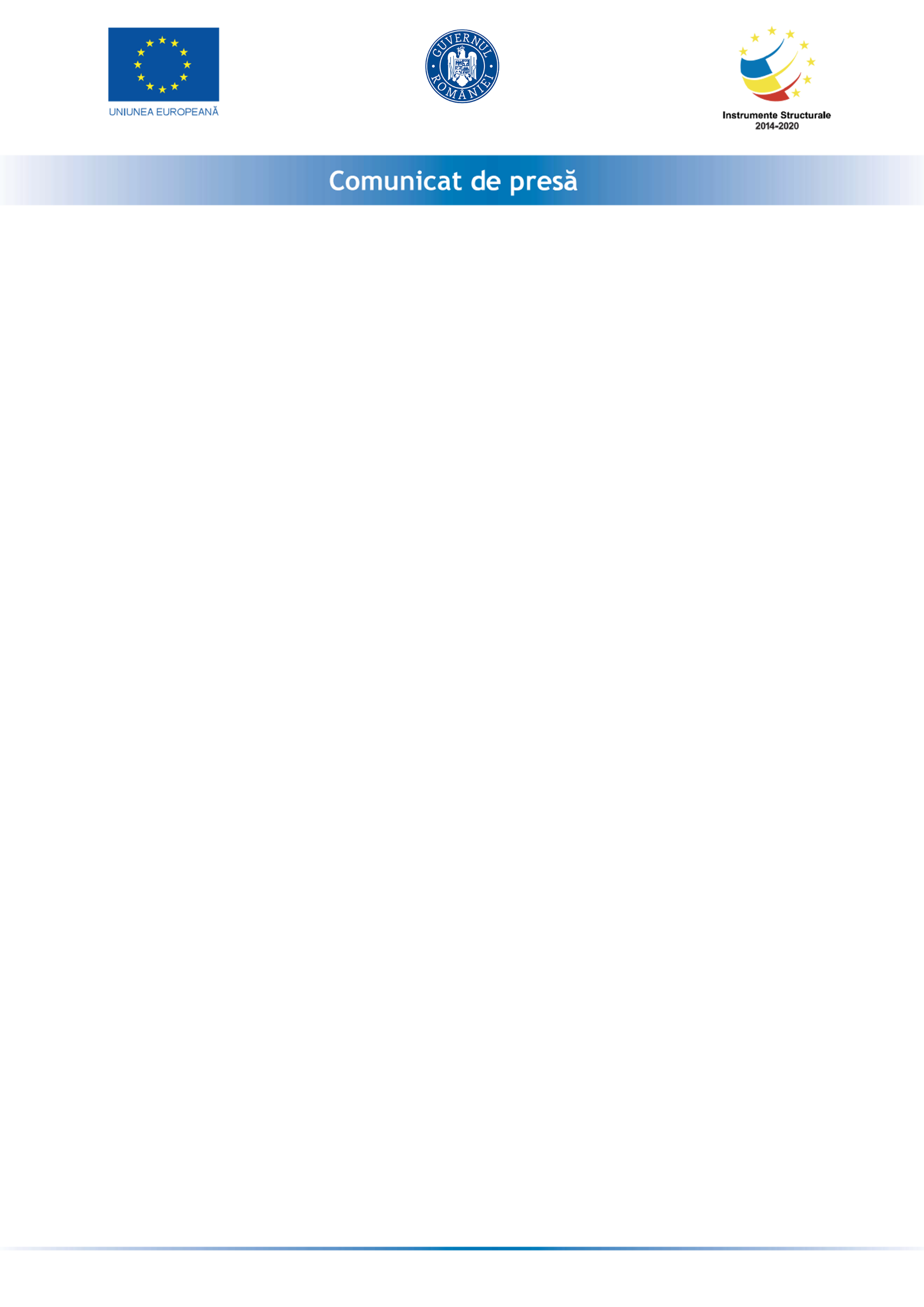 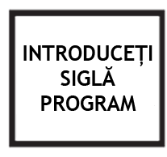 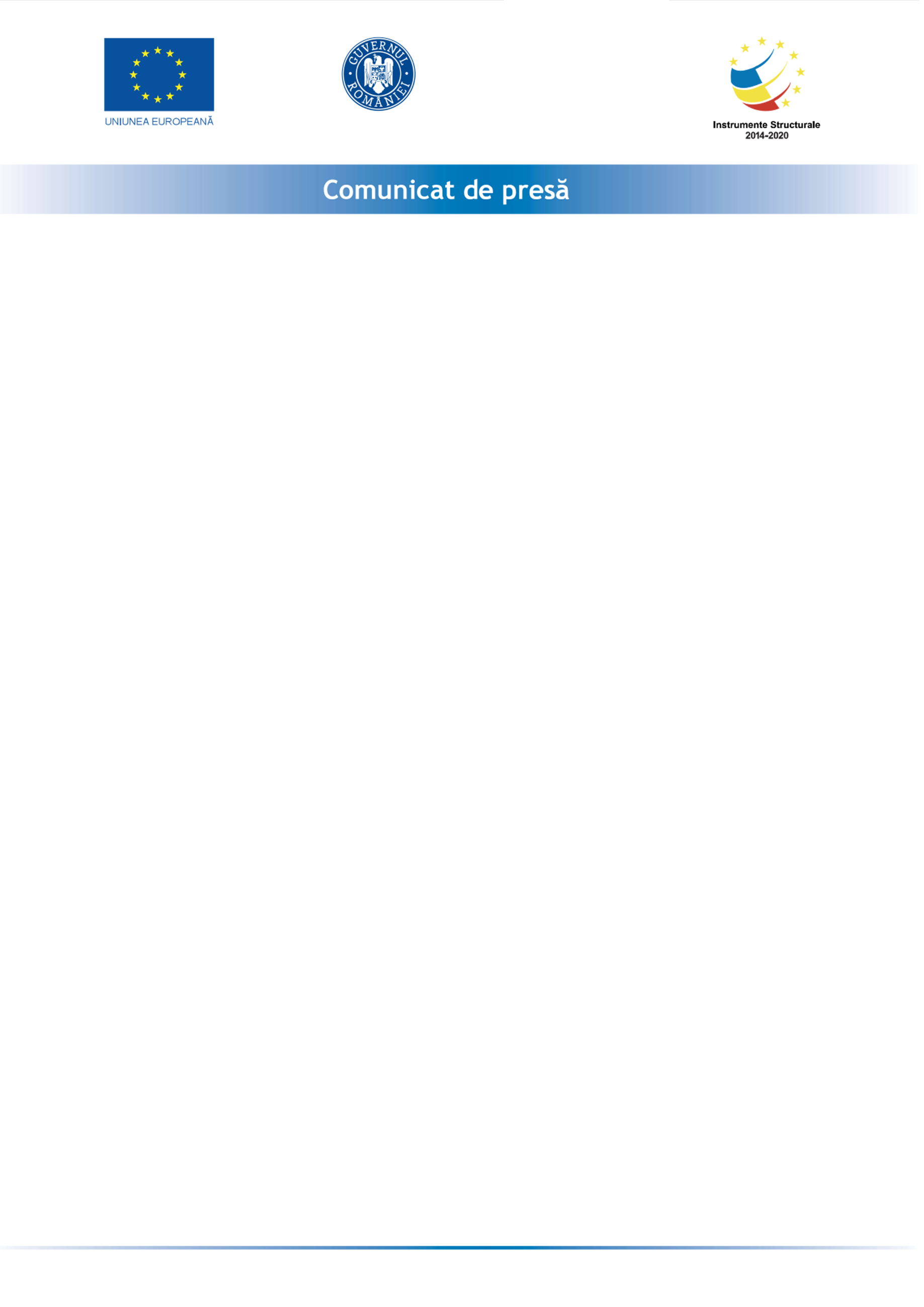 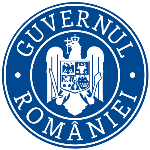 	„Granturi pentru capital de lucru acordate IMM-urilor” din cadrul schemei de ajutor de stat instituită prin ORDONANȚA DE URGENȚĂ nr. 130 din 31 iulie 2020 privind unele măsuri pentru acordarea de sprijin financiar din fonduri externe nerambursabile, aferente Programului Operațional Competitivitate 2014 – 2020, în contextul crizei provocate de COVID-19 DANIEL DE SILVER SRL, cu sediul în Municipiul Cluj-Napoca, str. Viile Dâmbul Rotund, nr. 14A, înregistrată sub nr. J12/1088/1999 la oficiul Registrului Comerţului, CUI 12241410 anunta finalizarea proiectul cu titlul ”Granturi pentru capital de lucru acordate beneficiarilor IMM-urilor” in baza Contractului de finantare nr. M2-670 din 17-12-2020, încheiat cu Agenția pentru IMM, Atragere de Investiții și Promovarea Exportului, Cluj-Napoca, proiect înscris în cadrul Măsurii ”Granturi pentru capital de lucru”, instituită prin OUG nr 130/2020.Proiectul s-a derulat pe o perioada de maxim 12 luni, începând cu data semnării contractului de finanțare cu Ministerul Economiei, Energiei si Mediului de Afaceri/ AIMMAIPE , respectiv 17.12.2020. Obiectivul proiectului îl reprezintă sprijinirea activității operaționale a intreprinderii a cărei activitate a fost afectată de răspândirea virusului SARS-CoV-2 pe perioada stării de urgență. Proiectul are printre principalele rezultate, următoarele: -menținerea activității pe o perioada de minim 6 luni,-menținerea sau/și suplimentarea numărului locurilor de munca față de data depunerii cererii, pe o perioadă de minimum 6 luni, la data acordării granturilor.Valoarea proiectului a fost de 322.387,84 lei (valoarea totala) din care : 280.337,25 lei grant si 42.050,59 lei cofinanțare.Proiect cofinanțat din Fondul  prin Programul Date de contact beneficiar:DANIEL DE SILVER SRLLoc. Cluj-Napoca, str. Viile Dâmbul Rotund nr. 14ATel: 0744551811E-mail: danieldesilver@yahoo.comPersoană de contact:OPREA DANIEL-PETRUTel: 0744551811E-mail: danieldesilver@yahoo.com